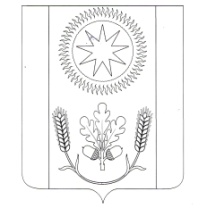 АДМИНИСТРАЦИЯ СЕЛЬСКОГО ПОСЕЛЕНИЯ ВЕНЦЫ-ЗАРЯГУЛЬКЕВИЧСКОГО РАЙОНАПОСТАНОВЛЕНИЕот _______________								                          № ___поселок ВенцыО внесении изменений в постановление администрации  сельского поселения Венцы-Заря Гулькевичского района от 18 мая 2022 года № 37 «Об утверждении Порядка разработки и утверждения административных регламентов предоставления муниципальных услуг администрацией   сельского поселения Венцы-Заря Гулькевичского района»          В целях приведения нормативных правовых актов администрации сельского поселения Венцы-Заря Гулькевичского района в соответствие с действующим законодательством, руководствуясь уставом  сельского поселения Венцы-Заря Гулькевичского района, п о с т а н о в л я ю:1.   Внести в постановление администрации сельского поселения Венцы-Заря Гулькевичского района от 18 мая 2022 года № 37 «Об утверждении Порядка разработки и утверждения административных регламентов предоставления муниципальных услуг администрацией сельского поселения Венцы-Заря Гулькевичского района» изменение, изложив пункт 5 в следующей редакции:«5. Постановление вступает в силу после его официального обнародования, но не ранее предоставления доступа для участия администрации сельского поселения Венцы-Заря Гулькевичского района в разработке, согласовании проектов административных регламентов предоставления муниципальных услуг в государственной информационной системе обеспечивающей ведение реестра муниципальных услуг в электронной форме (далее – реестр услуг) уполномоченным органом по ведению информационного ресурса реестра услуг.» (прилагается).2. Главному специалисту сектора чрезвычайных ситуаций, организационно-кадровой работы и имущественных отношений  администрации сельского поселения Венцы-Заря Гулькевичского района Лаврентьевой Д.М. обнародовать настоящее постановление в специально установленных местах для обнародования муниципальных правовых актов органов местного самоуправления  сельского поселения Венцы-Заря Гулькевичского района, и разместить его на официальном сайте  сельского поселения Венцы-Заря Гулькевичского района в информационно-телекоммуникационной сети «Интернет».3. Контроль за выполнением настоящего постановления оставляю за собой.4. Постановление вступает в силу после его официального обнародования.          В целях приведения нормативных правовых актов администрации сельского поселения Венцы-Заря Гулькевичского района в соответствие с действующим законодательством, руководствуясь уставом  сельского поселения Венцы-Заря Гулькевичского района, п о с т а н о в л я ю:1.   Внести в постановление администрации сельского поселения Венцы-Заря Гулькевичского района от 18 мая 2022 года № 37 «Об утверждении Порядка разработки и утверждения административных регламентов предоставления муниципальных услуг администрацией сельского поселения Венцы-Заря Гулькевичского района» изменение, изложив пункт 5 в следующей редакции:«5. Постановление вступает в силу после его официального обнародования, но не ранее предоставления доступа для участия администрации сельского поселения Венцы-Заря Гулькевичского района в разработке, согласовании проектов административных регламентов предоставления муниципальных услуг в государственной информационной системе обеспечивающей ведение реестра муниципальных услуг в электронной форме (далее – реестр услуг) уполномоченным органом по ведению информационного ресурса реестра услуг.» (прилагается).2. Главному специалисту сектора чрезвычайных ситуаций, организационно-кадровой работы и имущественных отношений  администрации сельского поселения Венцы-Заря Гулькевичского района Лаврентьевой Д.М. обнародовать настоящее постановление в специально установленных местах для обнародования муниципальных правовых актов органов местного самоуправления  сельского поселения Венцы-Заря Гулькевичского района, и разместить его на официальном сайте  сельского поселения Венцы-Заря Гулькевичского района в информационно-телекоммуникационной сети «Интернет».3. Контроль за выполнением настоящего постановления оставляю за собой.4. Постановление вступает в силу после его официального обнародования.          В целях приведения нормативных правовых актов администрации сельского поселения Венцы-Заря Гулькевичского района в соответствие с действующим законодательством, руководствуясь уставом  сельского поселения Венцы-Заря Гулькевичского района, п о с т а н о в л я ю:1.   Внести в постановление администрации сельского поселения Венцы-Заря Гулькевичского района от 18 мая 2022 года № 37 «Об утверждении Порядка разработки и утверждения административных регламентов предоставления муниципальных услуг администрацией сельского поселения Венцы-Заря Гулькевичского района» изменение, изложив пункт 5 в следующей редакции:«5. Постановление вступает в силу после его официального обнародования, но не ранее предоставления доступа для участия администрации сельского поселения Венцы-Заря Гулькевичского района в разработке, согласовании проектов административных регламентов предоставления муниципальных услуг в государственной информационной системе обеспечивающей ведение реестра муниципальных услуг в электронной форме (далее – реестр услуг) уполномоченным органом по ведению информационного ресурса реестра услуг.» (прилагается).2. Главному специалисту сектора чрезвычайных ситуаций, организационно-кадровой работы и имущественных отношений  администрации сельского поселения Венцы-Заря Гулькевичского района Лаврентьевой Д.М. обнародовать настоящее постановление в специально установленных местах для обнародования муниципальных правовых актов органов местного самоуправления  сельского поселения Венцы-Заря Гулькевичского района, и разместить его на официальном сайте  сельского поселения Венцы-Заря Гулькевичского района в информационно-телекоммуникационной сети «Интернет».3. Контроль за выполнением настоящего постановления оставляю за собой.4. Постановление вступает в силу после его официального обнародования.Глава сельского поселения Венцы-Заря  Гулькевичского района отступ      Д.В. Вишневский